Прайс-лист компании ООО «Металл Групп» 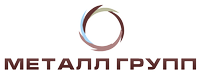 									                 23.05.2015+ 7 (3452) 78 14 81   |   + 7 (982) 908 00 80   |   m.g.com@mail.ru   |   http://мгрупп.рфНаименование изделияВизуализацияРазмер, мм.Цена, руб./п.м.ЕВРОШТАКЕТНИКЕВРОШТАКЕТНИКЕВРОШТАКЕТНИКЕВРОШТАКЕТНИКЛ - образный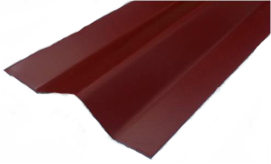 55 х 100030,00М - образный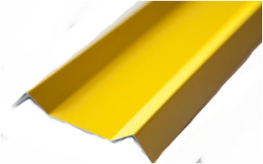 95 х 100055,00П - образный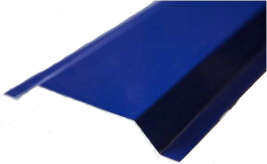 100 х 100060,00ДОБОРНЫЕ ЭЛЕМЕНТЫ ДЛЯ КРОВЛИ ДОБОРНЫЕ ЭЛЕМЕНТЫ ДЛЯ КРОВЛИ ДОБОРНЫЕ ЭЛЕМЕНТЫ ДЛЯ КРОВЛИ ДОБОРНЫЕ ЭЛЕМЕНТЫ ДЛЯ КРОВЛИ Накладка ендова простая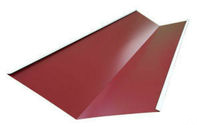 150 х 150149,00Накладка ендовы сложная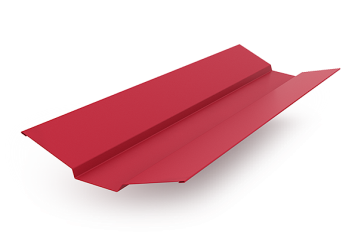 150 х 150185,00Конёк простой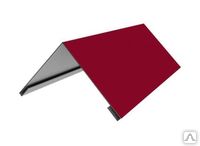 150 х 150148,00Конёк сложный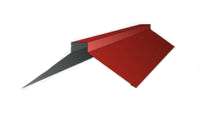 150 х 150185,00Карнизная планка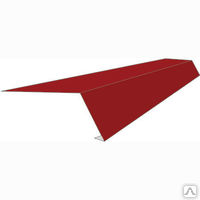 120 х 8097,00Планка примыкания верхняя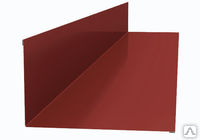 100 х 150126,00Планка примыкания нижняя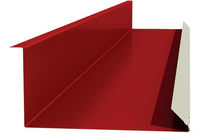 100 х 150126,00Снегозадержатель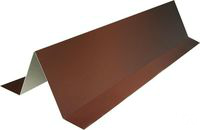 от 108,00КОМПЛЕКТУЮЩИЕ ДЛЯ ФАСАДАКОМПЛЕКТУЮЩИЕ ДЛЯ ФАСАДАКОМПЛЕКТУЮЩИЕ ДЛЯ ФАСАДАКОМПЛЕКТУЮЩИЕ ДЛЯ ФАСАДАВетровая планка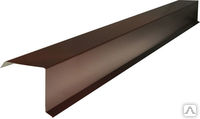 100 х 8097,00Отлив оконный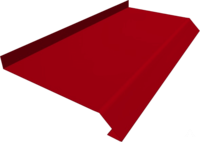 200120,00Соединительная планка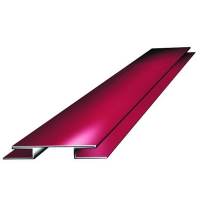 от 110,00Аквилон оконный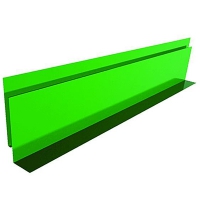 -85,00Отлив стартовый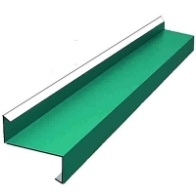 200140,00Стартовая планка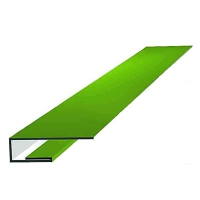 39,00Откос оконный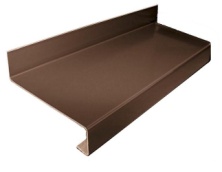 200120,00Угол внутренний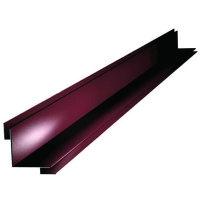 50 х 5060,00Угол наружний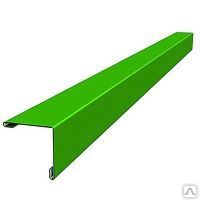 50 х 5060,00Угол наружний сложный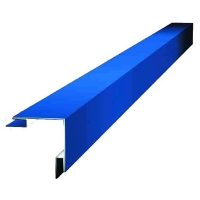 60 х 60130,00+ 7 (3452) 78 14 81   |   + 7 (982) 908 00 80   |   m.g.com@mail.ru   |   http://мгрупп.рф